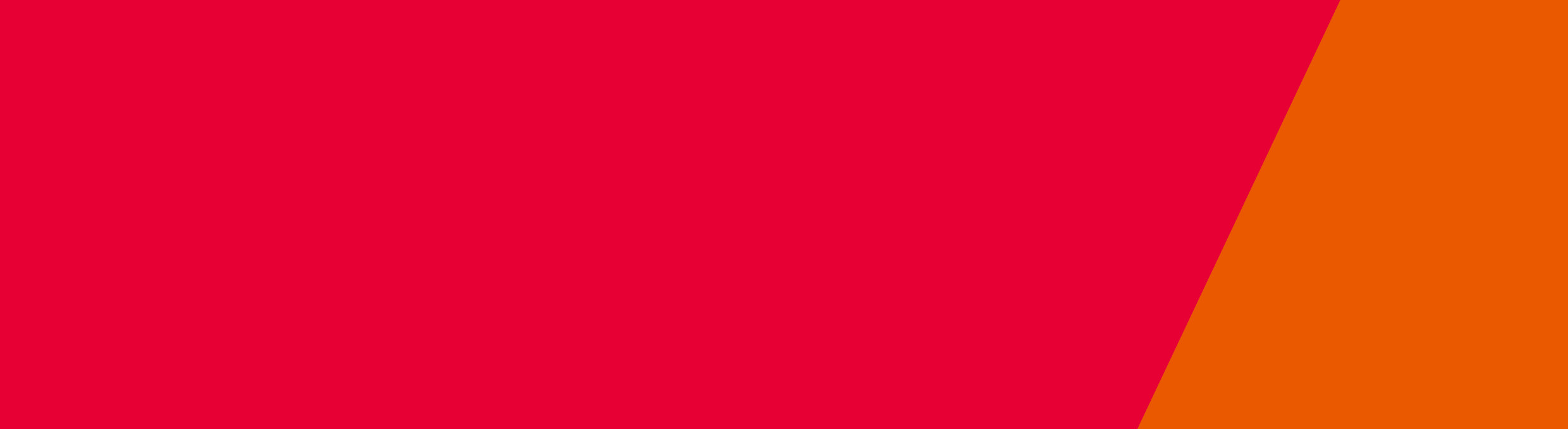 HEALTH SERVICE ESTABLISHMENTAIP INSPECTION REPORTSubject to the outstanding items above being rectified the areas inspected will be suitable for occupation.------------------------------------------NAME:Disclaimer:  This report does not release the owner/proprietor from their obligations to comply with the relevant regulations including the Health Act, Building Code of Australia and Australian Standards and the Conditions as prescribed in the Planning Permit.Approval in Principle (AIP) – Report TemplateHealth service establishmentsTo:Private Hospitals UnitFrom:Date of report:Inspection detailsInspection detailsFacility name:Facility address:Date of AIP inspection:AIP certificate number:Inspection by:Purpose:In attendanceIn attendanceDHHS representative:Client representative:Occupancy permit documents provided:Occupancy permit documents provided:Occupancy permit documents provided:Occupancy permit documents provided:Occupancy permit documents provided:Occupancy permit documents provided:ItemYesNoN/AComments1Occupancy permit2Fire suppression systemsFire suppression systemsFire suppression systemsFire suppression systems2aCertificate of compliance fire sprinkler systems2bCertificate of compliance hydrant system2cCertificate of compliance fire hose reel system2dCertificate of compliance fire extinguishers/fire blankets3Fire detection and warning systemsFire detection and warning systemsFire detection and warning systemsFire detection and warning systemsFire detection and warning systems3aCertificate of compliance smoke and heat detections3bCertificate of compliance – EWIS and alarm system4Passive fire systemsPassive fire systemsPassive fire systemsPassive fire systemsPassive fire systems4aCertificate of compliance fire door set4bCertificate of compliance passive fire systems – fire/smoke walls, collars, seals, etc. 5Mechanical services - HVACMechanical services - HVACMechanical services - HVACMechanical services - HVACMechanical services - HVAC5aCertificate of compliance mechanical services5bAir balance test report, hepa filters certification5cCertificate of compliance for humidity monitoring6Medical gasesMedical gasesMedical gasesMedical gasesMedical gases6aMedical gas certification and test results6bAnaesthetist certification7HydraulicsHydraulicsHydraulicsHydraulicsHydraulics7aPlumbing certificate of compliance – drainage and sewer and general plumbing7bPlumbing certificate of compliance – RO water7cPlumbing certificate of compliance – recycled water8Electrical servicesElectrical servicesElectrical servicesElectrical servicesElectrical services8aCertificate of electrical safety general electrical works8bCertificate of electrical safety for prescribed electrical work (body and/or cardiac protected areas)8cCertificate of electrical safety exit and emergency lights8dCertificate of commissioning – nurse call system8eCertificate of electrical safety- emergency power8fCertificate of electrical safety UPS9FinishesFinishesFinishesFinishesFinishes9aGlazing compliance certificate9bFloor/wall finishes test reports20Other (please specify)21Other (please specify)SUMMARY REPORTRECOMMENDATION